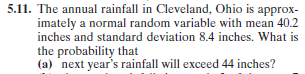 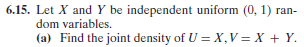 X and Y are independent and exponentially distributed with means of 5 and 7 respectively.  Find the density function for X+Y.X and Y are jointly continuous with joint density function, f(x,y) = 2e-2xe-y+31{y>3, x>0}.  Find the mean of Y.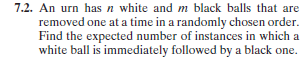 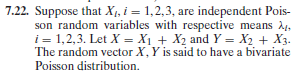 Find the correlation between X and Y.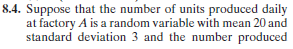 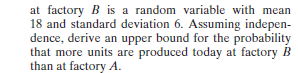 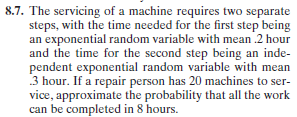 